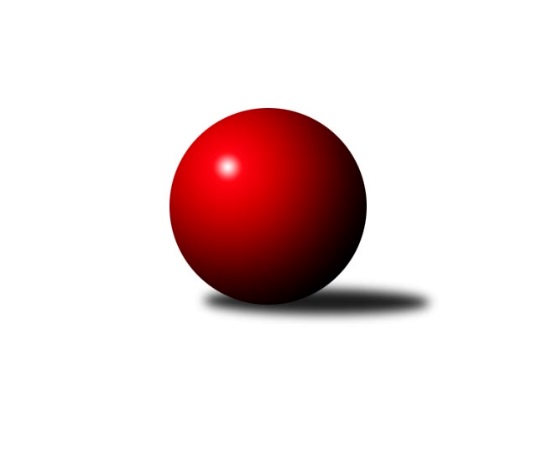 Č.14Ročník 2017/2018	28.4.2024 1. KLM 2017/2018Statistika 14. kolaTabulka družstev:		družstvo	záp	výh	rem	proh	skore	sety	průměr	body	plné	dorážka	chyby	1.	Klokani CB Dobřany	15	13	0	2	83.0 : 37.0 	(207.5 : 152.5)	3436	26	2241	1195	14.2	2.	TJ Třebíč	14	10	2	2	72.0 : 40.0 	(187.0 : 149.0)	3437	22	2256	1182	15.6	3.	SKK Hořice	14	9	0	5	65.0 : 47.0 	(180.0 : 156.0)	3440	18	2260	1180	15.4	4.	KK Slovan Rosice	14	9	0	5	65.0 : 47.0 	(172.0 : 164.0)	3402	18	2236	1166	15.6	5.	TJ Valašské Meziříčí	14	8	2	4	61.0 : 51.0 	(170.5 : 165.5)	3382	18	2228	1153	16.8	6.	KK Zábřeh	15	8	0	7	60.0 : 60.0 	(176.0 : 184.0)	3431	16	2266	1165	17.1	7.	TJ Sokol Duchcov	14	7	0	7	62.0 : 50.0 	(182.5 : 153.5)	3400	14	2242	1158	16.7	8.	KK Hvězda Trnovany	14	6	1	7	55.5 : 56.5 	(166.5 : 169.5)	3450	13	2276	1175	15.4	9.	SKK Jičín	14	5	1	8	52.5 : 59.5 	(161.5 : 174.5)	3400	11	2244	1157	18.1	10.	HKK Olomouc ˝A˝	14	2	1	11	37.0 : 75.0 	(141.5 : 194.5)	3361	5	2240	1121	21.1	11.	TJ Loko České Velenice	14	2	1	11	33.0 : 79.0 	(154.0 : 182.0)	3424	5	2262	1162	16.9	12.	SKK Svijany  Vrchlabí	14	2	0	12	34.0 : 78.0 	(141.0 : 195.0)	3362	4	2228	1133	26.2Tabulka doma:		družstvo	záp	výh	rem	proh	skore	sety	průměr	body	maximum	minimum	1.	Klokani CB Dobřany	8	8	0	0	48.0 : 16.0 	(116.5 : 75.5)	3617	16	3705	3562	2.	SKK Hořice	7	6	0	1	40.0 : 16.0 	(97.5 : 70.5)	3447	12	3534	3379	3.	TJ Třebíč	6	4	2	0	33.0 : 15.0 	(82.5 : 61.5)	3470	10	3541	3425	4.	KK Zábřeh	7	5	0	2	33.0 : 23.0 	(90.0 : 78.0)	3377	10	3440	3289	5.	KK Slovan Rosice	7	5	0	2	33.0 : 23.0 	(86.5 : 81.5)	3457	10	3510	3409	6.	TJ Valašské Meziříčí	7	4	1	2	32.0 : 24.0 	(85.5 : 82.5)	3461	9	3588	3246	7.	TJ Sokol Duchcov	7	4	0	3	33.0 : 23.0 	(94.5 : 73.5)	3392	8	3475	3326	8.	KK Hvězda Trnovany	7	4	0	3	29.5 : 26.5 	(90.5 : 77.5)	3517	8	3661	3392	9.	SKK Jičín	7	3	0	4	26.0 : 30.0 	(77.5 : 90.5)	3447	6	3511	3379	10.	HKK Olomouc ˝A˝	7	2	1	4	24.0 : 32.0 	(76.0 : 92.0)	3308	5	3418	3239	11.	TJ Loko České Velenice	7	2	0	5	20.0 : 36.0 	(78.0 : 90.0)	3446	4	3624	3280	12.	SKK Svijany  Vrchlabí	8	1	0	7	19.0 : 45.0 	(83.0 : 109.0)	3220	2	3307	3131Tabulka venku:		družstvo	záp	výh	rem	proh	skore	sety	průměr	body	maximum	minimum	1.	TJ Třebíč	8	6	0	2	39.0 : 25.0 	(104.5 : 87.5)	3433	12	3668	3211	2.	Klokani CB Dobřany	7	5	0	2	35.0 : 21.0 	(91.0 : 77.0)	3410	10	3553	3212	3.	TJ Valašské Meziříčí	7	4	1	2	29.0 : 27.0 	(85.0 : 83.0)	3371	9	3497	3260	4.	KK Slovan Rosice	7	4	0	3	32.0 : 24.0 	(85.5 : 82.5)	3394	8	3487	3251	5.	TJ Sokol Duchcov	7	3	0	4	29.0 : 27.0 	(88.0 : 80.0)	3401	6	3538	3291	6.	SKK Hořice	7	3	0	4	25.0 : 31.0 	(82.5 : 85.5)	3439	6	3571	3323	7.	KK Zábřeh	8	3	0	5	27.0 : 37.0 	(86.0 : 106.0)	3437	6	3494	3372	8.	SKK Jičín	7	2	1	4	26.5 : 29.5 	(84.0 : 84.0)	3394	5	3483	3289	9.	KK Hvězda Trnovany	7	2	1	4	26.0 : 30.0 	(76.0 : 92.0)	3441	5	3562	3379	10.	SKK Svijany  Vrchlabí	6	1	0	5	15.0 : 33.0 	(58.0 : 86.0)	3385	2	3481	3242	11.	TJ Loko České Velenice	7	0	1	6	13.0 : 43.0 	(76.0 : 92.0)	3421	1	3565	3322	12.	HKK Olomouc ˝A˝	7	0	0	7	13.0 : 43.0 	(65.5 : 102.5)	3368	0	3432	3232Tabulka podzimní části:		družstvo	záp	výh	rem	proh	skore	sety	průměr	body	doma	venku	1.	Klokani CB Dobřany	11	9	0	2	59.0 : 29.0 	(149.5 : 114.5)	3438	18 	5 	0 	0 	4 	0 	2	2.	TJ Třebíč	11	8	1	2	56.0 : 32.0 	(145.0 : 119.0)	3410	17 	4 	1 	0 	4 	0 	2	3.	SKK Hořice	11	7	0	4	51.0 : 37.0 	(137.5 : 126.5)	3460	14 	5 	0 	1 	2 	0 	3	4.	KK Zábřeh	11	7	0	4	47.0 : 41.0 	(132.0 : 132.0)	3426	14 	5 	0 	2 	2 	0 	2	5.	TJ Valašské Meziříčí	11	6	1	4	46.0 : 42.0 	(133.5 : 130.5)	3372	13 	2 	1 	2 	4 	0 	2	6.	TJ Sokol Duchcov	11	6	0	5	50.0 : 38.0 	(145.0 : 119.0)	3391	12 	3 	0 	2 	3 	0 	3	7.	KK Slovan Rosice	11	6	0	5	46.0 : 42.0 	(129.5 : 134.5)	3399	12 	4 	0 	2 	2 	0 	3	8.	SKK Jičín	11	5	1	5	46.5 : 41.5 	(135.0 : 129.0)	3403	11 	3 	0 	1 	2 	1 	4	9.	KK Hvězda Trnovany	11	4	1	6	42.5 : 45.5 	(131.5 : 132.5)	3457	9 	3 	0 	3 	1 	1 	3	10.	HKK Olomouc ˝A˝	11	2	1	8	29.0 : 59.0 	(114.5 : 149.5)	3356	5 	2 	1 	2 	0 	0 	6	11.	SKK Svijany  Vrchlabí	11	2	0	9	31.0 : 57.0 	(116.0 : 148.0)	3340	4 	1 	0 	5 	1 	0 	4	12.	TJ Loko České Velenice	11	1	1	9	24.0 : 64.0 	(115.0 : 149.0)	3386	3 	1 	0 	5 	0 	1 	4Tabulka jarní části:		družstvo	záp	výh	rem	proh	skore	sety	průměr	body	doma	venku	1.	Klokani CB Dobřany	4	4	0	0	24.0 : 8.0 	(58.0 : 38.0)	3521	8 	3 	0 	0 	1 	0 	0 	2.	KK Slovan Rosice	3	3	0	0	19.0 : 5.0 	(42.5 : 29.5)	3427	6 	1 	0 	0 	2 	0 	0 	3.	KK Hvězda Trnovany	4	3	0	1	19.0 : 13.0 	(48.0 : 48.0)	3439	6 	1 	0 	0 	2 	0 	1 	4.	TJ Třebíč	3	2	1	0	16.0 : 8.0 	(42.0 : 30.0)	3509	5 	0 	1 	0 	2 	0 	0 	5.	TJ Valašské Meziříčí	3	2	1	0	15.0 : 9.0 	(37.0 : 35.0)	3490	5 	2 	0 	0 	0 	1 	0 	6.	SKK Hořice	3	2	0	1	14.0 : 10.0 	(42.5 : 29.5)	3428	4 	1 	0 	0 	1 	0 	1 	7.	TJ Loko České Velenice	4	1	1	2	13.0 : 19.0 	(51.0 : 45.0)	3470	3 	1 	0 	0 	0 	1 	2 	8.	TJ Sokol Duchcov	4	1	0	3	14.0 : 18.0 	(48.5 : 47.5)	3414	2 	1 	0 	2 	0 	0 	1 	9.	KK Zábřeh	4	1	0	3	13.0 : 19.0 	(44.0 : 52.0)	3436	2 	0 	0 	0 	1 	0 	3 	10.	HKK Olomouc ˝A˝	4	0	1	3	12.0 : 20.0 	(39.0 : 57.0)	3349	1 	0 	1 	2 	0 	0 	1 	11.	SKK Jičín	3	0	0	3	6.0 : 18.0 	(26.5 : 45.5)	3424	0 	0 	0 	3 	0 	0 	0 	12.	SKK Svijany  Vrchlabí	3	0	0	3	3.0 : 21.0 	(25.0 : 47.0)	3365	0 	0 	0 	2 	0 	0 	1 Zisk bodů pro družstvo:		jméno hráče	družstvo	body	zápasy	v %	dílčí body	sety	v %	1.	Vlastimil Zeman ml. ml.	Klokani CB Dobřany 	13	/	15	(87%)	44	/	60	(73%)	2.	Martin Sitta 	KK Zábřeh 	13	/	15	(87%)	43	/	60	(72%)	3.	Kamil Nestrojil 	TJ Třebíč 	12	/	13	(92%)	37	/	52	(71%)	4.	Tomáš Štraicher 	TJ Sokol Duchcov 	12	/	14	(86%)	38.5	/	56	(69%)	5.	Dominik Ruml 	SKK Hořice 	11	/	13	(85%)	34.5	/	52	(66%)	6.	Petr Dobeš ml.	TJ Třebíč 	11	/	14	(79%)	39	/	56	(70%)	7.	Vojtěch Tulka 	SKK Hořice 	11	/	14	(79%)	38.5	/	56	(69%)	8.	Michal Albrecht 	HKK Olomouc ˝A˝ 	11	/	14	(79%)	35	/	56	(63%)	9.	Robert Pevný 	TJ Třebíč 	10	/	14	(71%)	36.5	/	56	(65%)	10.	Lukáš Vik 	SKK Jičín 	10	/	14	(71%)	36	/	56	(64%)	11.	Tomáš Cabák 	TJ Valašské Meziříčí 	10	/	14	(71%)	34.5	/	56	(62%)	12.	Vladimír Výrek 	TJ Valašské Meziříčí 	10	/	14	(71%)	33.5	/	56	(60%)	13.	Ivo Fabík 	KK Slovan Rosice 	10	/	14	(71%)	31.5	/	56	(56%)	14.	Jaromír Šklíba 	SKK Hořice 	10	/	14	(71%)	31	/	56	(55%)	15.	Tomáš Dražil 	KK Zábřeh 	10	/	15	(67%)	35	/	60	(58%)	16.	Lukáš Doubrava 	Klokani CB Dobřany 	10	/	15	(67%)	34	/	60	(57%)	17.	Miroslav Šnejdar ml.	KK Hvězda Trnovany 	9.5	/	14	(68%)	34	/	56	(61%)	18.	Michael Klaus 	TJ Sokol Duchcov 	9	/	11	(82%)	30.5	/	44	(69%)	19.	Josef Fišer ml.	Klokani CB Dobřany 	9	/	12	(75%)	30	/	48	(63%)	20.	Jiří Axman ml. ml.	KK Slovan Rosice 	9	/	12	(75%)	29.5	/	48	(61%)	21.	Jiří Baloun 	Klokani CB Dobřany 	9	/	13	(69%)	32	/	52	(62%)	22.	Zdeněk Dvořák ml. 	TJ Loko České Velenice 	9	/	14	(64%)	32.5	/	56	(58%)	23.	Jiří Zemánek 	KK Hvězda Trnovany 	9	/	14	(64%)	30	/	56	(54%)	24.	Zdeněk Ransdorf 	TJ Sokol Duchcov 	8	/	10	(80%)	30	/	40	(75%)	25.	Jiří Drábek 	SKK Jičín 	8	/	11	(73%)	22	/	44	(50%)	26.	Martin Hažva 	SKK Hořice 	8	/	12	(67%)	24.5	/	48	(51%)	27.	Miloš Civín 	TJ Sokol Duchcov 	8	/	13	(62%)	30	/	52	(58%)	28.	Michal Koubek 	KK Hvězda Trnovany 	8	/	13	(62%)	27.5	/	52	(53%)	29.	Pavel Louda 	SKK Jičín 	8	/	13	(62%)	27.5	/	52	(53%)	30.	Daniel Balcar 	SKK Svijany  Vrchlabí 	8	/	13	(62%)	27	/	52	(52%)	31.	Jiří Vejvara 	SKK Svijany  Vrchlabí 	8	/	14	(57%)	33	/	56	(59%)	32.	Josef Šálek 	KK Hvězda Trnovany 	8	/	14	(57%)	27	/	56	(48%)	33.	Josef Sitta 	KK Zábřeh 	8	/	15	(53%)	32	/	60	(53%)	34.	Jiří Zemek 	KK Slovan Rosice 	7	/	8	(88%)	20.5	/	32	(64%)	35.	Martin Pejčoch 	Klokani CB Dobřany 	7	/	13	(54%)	27.5	/	52	(53%)	36.	Jakub Dařílek 	TJ Sokol Duchcov 	7	/	13	(54%)	27	/	52	(52%)	37.	Radim Metelka 	TJ Valašské Meziříčí 	7	/	14	(50%)	27.5	/	56	(49%)	38.	Zdeněk Švub 	KK Zábřeh 	7	/	15	(47%)	22	/	60	(37%)	39.	Kamil Bartoš 	HKK Olomouc ˝A˝ 	6	/	12	(50%)	19.5	/	48	(41%)	40.	Dalibor Matyáš 	KK Slovan Rosice 	6	/	13	(46%)	25.5	/	52	(49%)	41.	Václav Rypel 	TJ Třebíč 	6	/	13	(46%)	22.5	/	52	(43%)	42.	Michal Juroška 	TJ Valašské Meziříčí 	6	/	14	(43%)	27.5	/	56	(49%)	43.	Dalibor Jandík 	TJ Valašské Meziříčí 	6	/	14	(43%)	23.5	/	56	(42%)	44.	Josef Vejvara 	SKK Jičín 	5	/	8	(63%)	18	/	32	(56%)	45.	Jan Vařák 	KK Slovan Rosice 	5	/	8	(63%)	16	/	32	(50%)	46.	Jiří Němec 	HKK Olomouc ˝A˝ 	5	/	10	(50%)	20.5	/	40	(51%)	47.	Adam Palko 	KK Slovan Rosice 	5	/	11	(45%)	22	/	44	(50%)	48.	Zdeněk Říha 	Klokani CB Dobřany 	5	/	11	(45%)	21	/	44	(48%)	49.	Bronislav Černuška 	TJ Loko České Velenice 	5	/	12	(42%)	27.5	/	48	(57%)	50.	Ladislav Chmel 	TJ Loko České Velenice 	5	/	12	(42%)	22	/	48	(46%)	51.	Milan Stránský 	KK Hvězda Trnovany 	5	/	12	(42%)	22	/	48	(46%)	52.	Martin Rédr 	HKK Olomouc ˝A˝ 	4	/	7	(57%)	15	/	28	(54%)	53.	Dalibor Lang 	TJ Třebíč 	4	/	8	(50%)	13	/	32	(41%)	54.	Pavel Maršík 	SKK Svijany  Vrchlabí 	4	/	8	(50%)	10.5	/	32	(33%)	55.	Jiří Mikoláš 	TJ Třebíč 	4	/	9	(44%)	14.5	/	36	(40%)	56.	Vlastimil Zeman st. 	Klokani CB Dobřany 	4	/	10	(40%)	18	/	40	(45%)	57.	Pavel Jedlička 	KK Hvězda Trnovany 	4	/	10	(40%)	18	/	40	(45%)	58.	Michal Rolf 	SKK Svijany  Vrchlabí 	4	/	14	(29%)	26	/	56	(46%)	59.	Daniel Šefr 	TJ Valašské Meziříčí 	4	/	14	(29%)	24	/	56	(43%)	60.	Jiří Axman st.	KK Slovan Rosice 	4	/	14	(29%)	21	/	56	(38%)	61.	Marek Ollinger 	KK Zábřeh 	4	/	15	(27%)	23.5	/	60	(39%)	62.	Zdeněk Zahrádka 	TJ Sokol Duchcov 	3	/	9	(33%)	14.5	/	36	(40%)	63.	Jan Ringel 	SKK Jičín 	3	/	10	(30%)	16	/	40	(40%)	64.	Jiří Baier 	SKK Hořice 	3	/	10	(30%)	14.5	/	40	(36%)	65.	Mojmír Novotný 	TJ Třebíč 	3	/	11	(27%)	22.5	/	44	(51%)	66.	Matouš Krajzinger 	HKK Olomouc ˝A˝ 	3	/	11	(27%)	16	/	44	(36%)	67.	Ondřej Touš 	TJ Loko České Velenice 	3	/	13	(23%)	22.5	/	52	(43%)	68.	Jaroslav Soukup 	SKK Jičín 	3	/	14	(21%)	23	/	56	(41%)	69.	Jaroslav Soukup ml. 	SKK Jičín 	2.5	/	10	(25%)	16	/	40	(40%)	70.	Pavel Nežádal 	SKK Hořice 	2	/	7	(29%)	13.5	/	28	(48%)	71.	Ladislav Erben 	SKK Svijany  Vrchlabí 	2	/	8	(25%)	10.5	/	32	(33%)	72.	Roman Pek 	SKK Svijany  Vrchlabí 	2	/	9	(22%)	14.5	/	36	(40%)	73.	Miroslav Dvořák 	TJ Loko České Velenice 	2	/	9	(22%)	13.5	/	36	(38%)	74.	Martin Maršík 	SKK Svijany  Vrchlabí 	2	/	9	(22%)	12.5	/	36	(35%)	75.	Milan Sekanina 	HKK Olomouc ˝A˝ 	2	/	10	(20%)	15.5	/	40	(39%)	76.	Jiří Flídr 	KK Zábřeh 	2	/	11	(18%)	17.5	/	44	(40%)	77.	Jaromír Hendrych ml. 	HKK Olomouc ˝A˝ 	2	/	12	(17%)	17	/	48	(35%)	78.	Zbyněk Dvořák 	TJ Loko České Velenice 	2	/	14	(14%)	19	/	56	(34%)	79.	Jan Macerod 	KK Slovan Rosice 	1	/	1	(100%)	2	/	4	(50%)	80.	Pavel Nezadal 	SKK Hořice 	1	/	2	(50%)	4	/	8	(50%)	81.	Josef Pecha 	TJ Sokol Duchcov 	1	/	7	(14%)	8	/	28	(29%)	82.	Tomáš Maroušek 	TJ Loko České Velenice 	1	/	8	(13%)	14	/	32	(44%)	83.	Radek Kroupa 	SKK Hořice 	1	/	12	(8%)	19.5	/	48	(41%)	84.	Milan Ringel 	SKK Svijany  Vrchlabí 	0	/	1	(0%)	1	/	4	(25%)	85.	Marek Živr 	SKK Svijany  Vrchlabí 	0	/	1	(0%)	1	/	4	(25%)	86.	František Kopecký 	TJ Sokol Duchcov 	0	/	1	(0%)	1	/	4	(25%)	87.	Lukáš Toman 	TJ Třebíč 	0	/	1	(0%)	0	/	4	(0%)	88.	Lukáš Doseděl 	KK Zábřeh 	0	/	1	(0%)	0	/	4	(0%)	89.	Pavel Kaan 	SKK Jičín 	0	/	1	(0%)	0	/	4	(0%)	90.	Tomáš Limberský 	SKK Svijany  Vrchlabí 	0	/	2	(0%)	1	/	8	(13%)	91.	Václav Švub 	KK Zábřeh 	0	/	3	(0%)	3	/	12	(25%)	92.	Petr Fabián 	KK Hvězda Trnovany 	0	/	4	(0%)	4	/	16	(25%)	93.	Dalibor Dařílek 	TJ Sokol Duchcov 	0	/	4	(0%)	3	/	16	(19%)Průměry na kuželnách:		kuželna	průměr	plné	dorážka	chyby	výkon na hráče	1.	CB Dobřany, 1-4	3567	2325	1242	14.6	(594.6)	2.	TJ Lokomotiva Ústí nad Labem, 1-4	3495	2287	1208	16.1	(582.7)	3.	České Velenice, 1-4	3460	2291	1168	15.9	(576.7)	4.	SKK Jičín, 1-4	3455	2275	1179	19.2	(575.9)	5.	TJ Valašské Meziříčí, 1-4	3448	2249	1198	16.1	(574.7)	6.	KK Slovan Rosice, 1-4	3444	2271	1172	18.4	(574.1)	7.	TJ Třebíč, 1-4	3438	2273	1165	15.9	(573.2)	8.	SKK Hořice, 1-4	3405	2247	1158	15.9	(567.6)	9.	KK Zábřeh, 1-4	3362	2216	1146	16.1	(560.5)	10.	Duchcov, 1-4	3362	2208	1153	16.9	(560.3)	11.	HKK Olomouc, 1-8	3339	2209	1129	19.9	(556.5)	12.	Vrchlabí, 1-4	3261	2176	1085	22.6	(543.7)Nejlepší výkony na kuželnách:CB Dobřany, 1-4Klokani CB Dobřany	3705	13. kolo	Vlastimil Zeman ml. ml.	Klokani CB Dobřany	651	8. koloKlokani CB Dobřany	3680	2. kolo	Josef Fišer ml.	Klokani CB Dobřany	645	2. koloKlokani CB Dobřany	3635	6. kolo	Zdeněk Dvořák ml. 	TJ Loko České Velenice	644	12. koloKlokani CB Dobřany	3629	8. kolo	Lukáš Doubrava 	Klokani CB Dobřany	641	13. koloKlokani CB Dobřany	3585	11. kolo	Vlastimil Zeman ml. ml.	Klokani CB Dobřany	641	12. koloKlokani CB Dobřany	3573	12. kolo	Vlastimil Zeman ml. ml.	Klokani CB Dobřany	640	6. koloSKK Hořice	3571	6. kolo	Jaromír Šklíba 	SKK Hořice	637	6. koloTJ Třebíč	3568	11. kolo	Zdeněk Říha 	Klokani CB Dobřany	637	2. koloKlokani CB Dobřany	3566	4. kolo	Vlastimil Zeman ml. ml.	Klokani CB Dobřany	636	13. koloKK Hvězda Trnovany	3562	8. kolo	Vlastimil Zeman ml. ml.	Klokani CB Dobřany	635	4. koloTJ Lokomotiva Ústí nad Labem, 1-4KK Hvězda Trnovany	3661	7. kolo	Miroslav Šnejdar ml.	KK Hvězda Trnovany	641	13. koloKK Hvězda Trnovany	3558	4. kolo	Miroslav Šnejdar ml.	KK Hvězda Trnovany	633	7. koloSKK Hořice	3540	2. kolo	Michal Koubek 	KK Hvězda Trnovany	633	7. koloKK Hvězda Trnovany	3534	9. kolo	Josef Šálek 	KK Hvězda Trnovany	622	7. koloKK Hvězda Trnovany	3521	2. kolo	Miroslav Šnejdar ml.	KK Hvězda Trnovany	620	4. koloKK Hvězda Trnovany	3517	13. kolo	Jakub Dařílek 	TJ Sokol Duchcov	620	13. koloTJ Loko České Velenice	3495	7. kolo	Martin Sitta 	KK Zábřeh	620	5. koloSKK Jičín	3483	10. kolo	Miroslav Šnejdar ml.	KK Hvězda Trnovany	617	9. koloTJ Sokol Duchcov	3460	13. kolo	Jiří Vejvara 	SKK Svijany  Vrchlabí	615	4. koloKK Zábřeh	3460	5. kolo	Jiří Drábek 	SKK Jičín	613	10. koloČeské Velenice, 1-4TJ Loko České Velenice	3624	8. kolo	Bronislav Černuška 	TJ Loko České Velenice	642	8. koloTJ Sokol Duchcov	3538	4. kolo	Zbyněk Dvořák 	TJ Loko České Velenice	623	8. koloKlokani CB Dobřany	3523	10. kolo	Zdeněk Dvořák ml. 	TJ Loko České Velenice	613	10. koloTJ Valašské Meziříčí	3497	2. kolo	Radim Metelka 	TJ Valašské Meziříčí	612	2. koloTJ Loko České Velenice	3482	2. kolo	Michael Klaus 	TJ Sokol Duchcov	612	4. koloTJ Loko České Velenice	3479	13. kolo	Zdeněk Dvořák ml. 	TJ Loko České Velenice	612	2. koloKK Slovan Rosice	3473	6. kolo	Zdeněk Ransdorf 	TJ Sokol Duchcov	610	4. koloSKK Svijany  Vrchlabí	3466	11. kolo	Michal Rolf 	SKK Svijany  Vrchlabí	609	11. koloTJ Loko České Velenice	3456	10. kolo	Ladislav Chmel 	TJ Loko České Velenice	609	11. koloKK Zábřeh	3422	8. kolo	Michal Juroška 	TJ Valašské Meziříčí	607	2. koloSKK Jičín, 1-4TJ Třebíč	3668	14. kolo	Petr Dobeš ml.	TJ Třebíč	657	14. koloSKK Jičín	3511	14. kolo	Kamil Nestrojil 	TJ Třebíč	633	14. koloKK Zábřeh	3494	13. kolo	Jiří Drábek 	SKK Jičín	625	14. koloSKK Jičín	3491	5. kolo	Zdeněk Švub 	KK Zábřeh	625	13. koloKK Slovan Rosice	3487	11. kolo	Jiří Drábek 	SKK Jičín	621	5. koloSKK Jičín	3481	3. kolo	Jan Vařák 	KK Slovan Rosice	620	11. koloSKK Jičín	3456	8. kolo	Martin Sitta 	KK Zábřeh	617	13. koloKK Hvězda Trnovany	3436	12. kolo	Dalibor Lang 	TJ Třebíč	615	14. koloSKK Jičín	3427	11. kolo	Josef Šálek 	KK Hvězda Trnovany	610	12. koloTJ Sokol Duchcov	3423	8. kolo	Jiří Drábek 	SKK Jičín	608	8. koloTJ Valašské Meziříčí, 1-4TJ Valašské Meziříčí	3588	14. kolo	Martin Sitta 	KK Zábřeh	635	12. koloTJ Loko České Velenice	3565	14. kolo	Radim Metelka 	TJ Valašské Meziříčí	633	6. koloTJ Valašské Meziříčí	3554	12. kolo	Vladimír Výrek 	TJ Valašské Meziříčí	632	8. koloTJ Valašské Meziříčí	3537	6. kolo	Zdeněk Dvořák ml. 	TJ Loko České Velenice	625	14. koloTJ Valašské Meziříčí	3477	11. kolo	Bronislav Černuška 	TJ Loko České Velenice	624	14. koloSKK Hořice	3473	8. kolo	Tomáš Dražil 	KK Zábřeh	624	12. koloKK Zábřeh	3466	12. kolo	Dalibor Jandík 	TJ Valašské Meziříčí	623	11. koloKK Hvězda Trnovany	3437	11. kolo	Tomáš Cabák 	TJ Valašské Meziříčí	622	14. koloTJ Valašské Meziříčí	3426	3. kolo	Vlastimil Zeman ml. ml.	Klokani CB Dobřany	616	3. koloKlokani CB Dobřany	3398	3. kolo	Ondřej Touš 	TJ Loko České Velenice	614	14. koloKK Slovan Rosice, 1-4Klokani CB Dobřany	3553	7. kolo	Jiří Zemek 	KK Slovan Rosice	638	5. koloKK Slovan Rosice	3510	10. kolo	Vlastimil Zeman ml. ml.	Klokani CB Dobřany	625	7. koloKK Slovan Rosice	3478	7. kolo	Jakub Dařílek 	TJ Sokol Duchcov	620	10. koloKK Slovan Rosice	3459	13. kolo	Ivo Fabík 	KK Slovan Rosice	614	7. koloKK Slovan Rosice	3459	3. kolo	Dominik Ruml 	SKK Hořice	608	13. koloKK Slovan Rosice	3445	5. kolo	Jiří Zemek 	KK Slovan Rosice	605	10. koloTJ Třebíč	3440	5. kolo	Lukáš Doubrava 	Klokani CB Dobřany	603	7. koloKK Slovan Rosice	3437	2. kolo	Petr Dobeš ml.	TJ Třebíč	602	5. koloTJ Valašské Meziříčí	3426	9. kolo	Adam Palko 	KK Slovan Rosice	602	3. koloSKK Hořice	3424	13. kolo	Jiří Axman ml. ml.	KK Slovan Rosice	602	10. koloTJ Třebíč, 1-4TJ Třebíč	3541	6. kolo	Petr Dobeš ml.	TJ Třebíč	643	13. koloTJ Třebíč	3483	10. kolo	Kamil Nestrojil 	TJ Třebíč	621	10. koloSKK Jičín	3473	2. kolo	Petr Dobeš ml.	TJ Třebíč	621	9. koloTJ Třebíč	3461	4. kolo	Jiří Němec 	HKK Olomouc ˝A˝	613	10. koloTJ Třebíč	3458	13. kolo	Kamil Nestrojil 	TJ Třebíč	613	6. koloTJ Třebíč	3449	2. kolo	Kamil Nestrojil 	TJ Třebíč	612	4. koloKK Hvězda Trnovany	3426	6. kolo	Robert Pevný 	TJ Třebíč	607	2. koloTJ Třebíč	3425	9. kolo	Milan Stránský 	KK Hvězda Trnovany	603	6. koloSKK Hořice	3419	4. kolo	Jiří Baier 	SKK Hořice	601	4. koloTJ Valašské Meziříčí	3408	13. kolo	Mojmír Novotný 	TJ Třebíč	596	6. koloSKK Hořice, 1-4SKK Hořice	3534	14. kolo	Dominik Ruml 	SKK Hořice	636	14. koloSKK Hořice	3501	7. kolo	Lukáš Vik 	SKK Jičín	619	9. koloKK Zábřeh	3481	3. kolo	Radek Kroupa 	SKK Hořice	610	7. koloSKK Hořice	3462	9. kolo	Dominik Ruml 	SKK Hořice	609	9. koloSKK Hořice	3451	5. kolo	Martin Sitta 	KK Zábřeh	609	3. koloKK Hvězda Trnovany	3422	14. kolo	Jaromír Šklíba 	SKK Hořice	605	9. koloSKK Hořice	3413	3. kolo	Vojtěch Tulka 	SKK Hořice	602	14. koloSKK Hořice	3390	10. kolo	Tomáš Dražil 	KK Zábřeh	599	3. koloSKK Jičín	3384	9. kolo	Jaromír Šklíba 	SKK Hořice	598	3. koloSKK Hořice	3379	1. kolo	Ondřej Touš 	TJ Loko České Velenice	598	5. koloKK Zábřeh, 1-4TJ Třebíč	3464	7. kolo	Jiří Vejvara 	SKK Svijany  Vrchlabí	628	6. koloKlokani CB Dobřany	3450	9. kolo	Martin Sitta 	KK Zábřeh	621	2. koloKK Zábřeh	3440	2. kolo	Martin Sitta 	KK Zábřeh	618	7. koloKK Zábřeh	3424	4. kolo	Vlastimil Zeman ml. ml.	Klokani CB Dobřany	616	9. koloKK Zábřeh	3396	6. kolo	Josef Sitta 	KK Zábřeh	608	10. koloKK Zábřeh	3395	10. kolo	Kamil Nestrojil 	TJ Třebíč	602	7. koloKK Zábřeh	3395	7. kolo	Jiří Flídr 	KK Zábřeh	602	2. koloKK Slovan Rosice	3373	4. kolo	Martin Pejčoch 	Klokani CB Dobřany	601	9. koloKK Zábřeh	3303	1. kolo	Josef Sitta 	KK Zábřeh	600	7. koloSKK Svijany  Vrchlabí	3293	6. kolo	Martin Sitta 	KK Zábřeh	596	6. koloDuchcov, 1-4TJ Sokol Duchcov	3475	5. kolo	Miroslav Šnejdar ml.	KK Hvězda Trnovany	626	1. koloTJ Sokol Duchcov	3431	7. kolo	Zdeněk Ransdorf 	TJ Sokol Duchcov	624	14. koloKK Slovan Rosice	3403	12. kolo	Zdeněk Ransdorf 	TJ Sokol Duchcov	622	3. koloTJ Sokol Duchcov	3389	14. kolo	Tomáš Štraicher 	TJ Sokol Duchcov	622	3. koloTJ Sokol Duchcov	3386	12. kolo	Michael Klaus 	TJ Sokol Duchcov	615	5. koloKK Hvězda Trnovany	3379	1. kolo	Zdeněk Ransdorf 	TJ Sokol Duchcov	611	5. koloTJ Třebíč	3377	3. kolo	Tomáš Štraicher 	TJ Sokol Duchcov	611	7. koloTJ Sokol Duchcov	3376	3. kolo	Miloš Civín 	TJ Sokol Duchcov	609	7. koloKK Zábřeh	3372	14. kolo	Dominik Ruml 	SKK Hořice	606	11. koloTJ Sokol Duchcov	3359	11. kolo	Jiří Zemek 	KK Slovan Rosice	606	12. koloHKK Olomouc, 1-8Klokani CB Dobřany	3429	14. kolo	Martin Sitta 	KK Zábřeh	623	11. koloHKK Olomouc ˝A˝	3418	11. kolo	Lukáš Doubrava 	Klokani CB Dobřany	613	14. koloTJ Valašské Meziříčí	3412	4. kolo	Michal Albrecht 	HKK Olomouc ˝A˝	608	6. koloTJ Třebíč	3400	12. kolo	Petr Dobeš ml.	TJ Třebíč	605	12. koloKK Zábřeh	3392	11. kolo	Jaromír Hendrych ml. 	HKK Olomouc ˝A˝	602	11. koloTJ Sokol Duchcov	3378	6. kolo	Michael Klaus 	TJ Sokol Duchcov	599	6. koloTJ Loko České Velenice	3331	1. kolo	Michal Albrecht 	HKK Olomouc ˝A˝	598	14. koloHKK Olomouc ˝A˝	3330	1. kolo	Zdeněk Dvořák ml. 	TJ Loko České Velenice	597	1. koloHKK Olomouc ˝A˝	3310	6. kolo	Matouš Krajzinger 	HKK Olomouc ˝A˝	597	11. koloHKK Olomouc ˝A˝	3306	8. kolo	Bronislav Černuška 	TJ Loko České Velenice	596	1. koloVrchlabí, 1-4KK Slovan Rosice	3419	14. kolo	Jiří Axman ml. ml.	KK Slovan Rosice	602	14. koloTJ Sokol Duchcov	3331	9. kolo	Radim Metelka 	TJ Valašské Meziříčí	595	5. koloSKK Hořice	3326	12. kolo	Michal Rolf 	SKK Svijany  Vrchlabí	593	12. koloTJ Valašské Meziříčí	3317	5. kolo	Martin Hažva 	SKK Hořice	591	12. koloKlokani CB Dobřany	3308	1. kolo	Michael Klaus 	TJ Sokol Duchcov	587	9. koloSKK Svijany  Vrchlabí	3307	5. kolo	Jakub Dařílek 	TJ Sokol Duchcov	583	9. koloSKK Jičín	3289	7. kolo	Jiří Vejvara 	SKK Svijany  Vrchlabí	582	14. koloSKK Svijany  Vrchlabí	3287	3. kolo	Ladislav Erben 	SKK Svijany  Vrchlabí	580	5. koloSKK Svijany  Vrchlabí	3267	12. kolo	Michal Rolf 	SKK Svijany  Vrchlabí	579	1. koloSKK Svijany  Vrchlabí	3232	14. kolo	Pavel Maršík 	SKK Svijany  Vrchlabí	577	3. koloČetnost výsledků:	7.0 : 1.0	9x	6.0 : 2.0	27x	5.0 : 3.0	11x	4.0 : 4.0	4x	3.0 : 5.0	12x	2.0 : 6.0	16x	1.0 : 7.0	1x	0.5 : 7.5	1x	0.0 : 8.0	3x